FOOD TECHNOLOGIST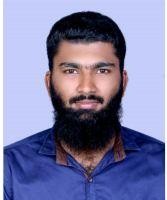 BILAL								Email	:	bilal-395538@gulfjobseeker.com OBJECTIVESLooking forward for an opportunity to be trained in a dynamic, challenging environment where I can utilize and improve my skills and help the Organization and achieve goals and also make a sound position in Organization and work enthusiastically in team to achieve goal of the organization with devotion and hard work.PERSONAL INFORMATIONDATE OF BIRTH		:	11July1995RELIGION			:	 ISLAMNATIONALITY		 :	 INDIANGENDER 			 :	 MALEMARITAL STATUS		 :	 SINGLELANGUAGES			 :	 ENGLISH, HINDI, MALAYALAMEDUCATION QUALIFICATIONHACCP             Level 3 Award (Award ID:-HAC2794432)UNDER GRAGUATION   -- B sc. FOOD TECHNOLOGY (CALICUT UNIVERSITY)THARANANELLUR ARTS AND SCIENCE COLLEGE, Thanissery, IrinjalakudaYEAR: 2015-2018 (63%)HIGHER SECONDARY –ANSAR ENGLISH SCHOOL, PERUMPILAVUYEAR: 2011-2013 CBSE                   GRADUATED YEAR: 2013 10th STANDARD–ANSAR ENGLISH SCHOOL, PERUMPILAVUYEAR: 2010-2011 CBSEGRADUATED YEAR: 2011 PROFESSIONAL EXPERIENCE (Home Made Chocolates)Kerala,IndiaDesignation: Production and Quality Controller (August 2019-October 2019)Monitoring the operation to ensure whether the product meets the Specified standards. Monitoring and Food Safety inspections are carried out from receiving the raw materials till the consumption of the finished products.Monitoring the Cleaning procedures, Personal Hygiene, Temperatures Controls etc.Risk Assessment is conducted in the various section of production.Corrective Action is taken if necessary.Reject the finished products that doesn’t  meet the specification.Controls the production process.Proper Documentation of records and procedures.Delhi,IndiaDesignation: QualityController (June 2018-July 2019)Managingqualityandsafetystandardsoffoodmanufacturing.Visuallyinspectandmanuallycheckproducts,before, during andaftertheprocessing.Approveorrejectallrawmaterials,packagingmaterials,labelingandfinishedproducts.SanitationStandardOperatingProcedures.GoodManufacturingPractices.Moreoverthis,gottrainedinproduction,dispatch,accounts,cost control.TRAINING EXPERIENCEArjuna Natural Extracts, Ernakulam-IndiaAttended 15 days In-Plant training.Practiced various extraction techniques.Attended and supervised processing and packing sections.Learnt about Product Quality testing of various products.RF Exports, Alappuzha-IndiaAttended 15 days on-job training including lab.Attended the sea food packing process with international standard.Attended Labor training section and Entrepreneur training section in the factory.Learnt about sea foods much widerEarned knowledge on Seafood processing cycle.Experienced with processing section and their breading section.Attended and supervised packing section and Product Quality aspects.Red2Green Foods (R2G), Food Technology Training Centre Irinjalakuda-IndiaAttended one-month training on HACCP, FSSAI Laws, GMP, EDP, and Sensory Analysis.Plant level training on bakery and confectionaries.Attended R2G Entrepreneur development sector of PILOTSMITH.Learned about PILOTSMITH Food Processing Machineries.Fish Farming,Aqua Clinic –Kodungallur, IndiaAttended one-day training program on FISH FARMING conducted at PONNOOS aqua clinic and consultancyIndustrial Visits:Eastern Spices Company Munnar--Learnt about their processing and Quality aspects.KAU-Kerala Agricultural UniversityThavannoor–Learned about various processing machinesNIFTEM–Visited various fish technologies implemented across IndiaMILMA Milk Factory--Learnt about dairy technologies in India and Quality aspectsBRISTO-Chocolates Manufacturing IndustryPalakkad-- Experienced the making of various types of chocolates and candies CIFT FISHERIES-- Learnt about fisheries section, fish product development, entrepreneur managements, different packaging materials and techniques. Learned various preservation techniques implemented on fish products.COMPUTER SKILLSKnowledge in Basic Computer OperationsWINDOWS MS OFFICE – PowerPoint ,Excel, Word, AccessC++AdobeAdvanced Typing Skills in EnglishACHIEVEMENTSAchieved many prices on academic activities both arts and sports, exhibitions, quizzes etc.Attended National seminar on “Importance and Relevance of Hygiene for a Food Handler”Active member of Kerala Food Technologists Association.Attended KEFTA’s seminar on “PACKING TECHNOLOGY” at Calicut university.Attended National Expo of KEALA AGRICULTURAL UNIVERSITY (VAIGA).  Attended various seminar at CALICUT UNIVERSITY, Kerala regarding Food Technology.SOFT SKILLS Ability in analyze problems/issues.Willing to shoulder challenges and responsibilities.Self-motivated to learn new technologies and hard working.Ability to handle various sections like painting, mechanic.Leadership qualityTeaching skillsSTRENGTHAdaptability and Quick learnerDedicated and Smart workerStrong Decision makerLeadership and problem solvingKeenly interested to learn about Food Technology sector.Good presentation and speech abilityDECLARATION      I hereby declare that the particulars of information and facts stated in here are true, correct and complete to the best of my knowledge and belief.BILAL